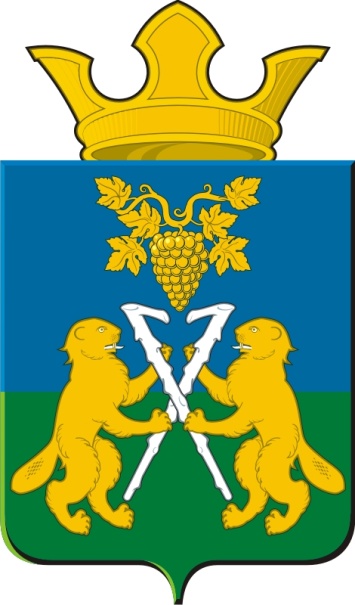                                    ДУМА            Ницинского сельского поселения            Слободо – Туринского  муниципального  района                                       четвёртого  созыва                                    РЕШЕНИЕ  от 25декабря 2017 года                                                                              № 36   с.Ницинское.О бюджете  Ницинского сельского поселенияна 2018 год и плановый период 2019 и 2020 годовНа основании Бюджетного кодекса Российской Федерации, Федеральным законам от 06.10.2003 № 131-ФЗ «Об общих принципах организации местного самоуправления в Российской Федерации», положением о бюджетном процессе, утвержденным решением Думы Ницинского сельского поселения от 27.09.2011 года № 147 (с изм. 30.12.2013 № 17), Уставом Ницинского сельского поселения и по результатам публичных слушаний, отраженных в протоколе № 5 по обсуждению проекта «О бюджете Ницинского сельского поселения на 2018 год и плановый  период 2019 и 2020 годов. Дума Ницинского сельского поселения решила:  1. Утвердить общий объем доходов местного бюджетана 2018 год в сумме 25872,8 тысяч рублей, в том числе объем межбюджетных трансфертов из бюджета Слободо-Туринского муниципального района  – 23660,8 тысяч рублей;на 2019 год в сумме 19106,8 тысяч рублей, в том числе объем межбюджетных трансфертов из бюджета Слободо-Туринского муниципального района  – 16779,8 тысяч рублей;на 2020 год в сумме 19111,2 тысяч рублей, в том числе объем межбюджетных трансфертов из бюджета Слободо-Туринского муниципального района  – 16831,2 тысяч рублей;   2. Утвердить общий объем расходов местного бюджетана 2018 год в сумме 25872,8 тысяч рублей;на 2019 год в сумме  19106,8 тыс. рублей, в том числе общий объем условно утвержденных расходов в сумме 477,7 тыс. рублей;на 2020 год в сумме 19111,2 тыс. рублей,  в том числе общий объем условно утвержденных расходов в сумме  955,6 тыс. рублей;           3. Утвердить дефицит местного бюджетана 2017 год в сумме 0,00 тысяч рублей;на 2018 год в сумме 0,00 тысяч рублей;на 2019 год в сумме 0,00 тысяч рублей.4. Установить предельный объем муниципального долга Ницинского сельского поселенияна 2018 год в сумме 1100,0 тысяч рублей;на 2019 год в сумме 1100,0 тысяч рублей;на 2020 год в сумме 1 100,0 тысяч рублей.           5. Установить верхний предел муниципального внутреннего долга Ницинского сельского поселения:по состоянию на 1 января 2018 года – 0,00 тысяч рублей, в том числе верхний предел долга по муниципальным гарантиям Ницинского сельского поселения – 0,00 тысяч рублей;по состоянию на 1 января 2019 года – 0,00 тысяч рублей, в том числе верхний предел долга по муниципальным гарантиям Ницинского сельского поселения – 0,00 тысяч рублей;по состоянию на 1 января 2020 года – 0,00 тысяч рублей, в том числе верхний предел долга по муниципальным гарантиям Ницинского сельского поселения – 0,00 тысяч рублей;6. Установить  нормативы зачисления доходов, мобилизируемых на территории Ницинского сельского поселения, нормативы распределения по которым не установлены федеральными законами, законами Свердловской области, принятыми в соответствии с федеральными законами  (приложение 1).7.  Свод доходов местного бюджетаУтвердить свод доходов местного бюджета на 2018 год (приложение 2);Утвердить свод доходов местного бюджета на плановый период 2019 и 2020 годов (приложение 3);8. Утвердить перечень главных администраторов доходов местного бюджета (приложение 4).9. Распределение бюджетных ассигнований местного бюджета Утвердить распределение бюджетных ассигнований по разделам, подразделам, целевым статьям (муниципальным программам Ницинского сельского поселения и непрограммным направлениям деятельности), группам и подгруппам видов классификации расходов бюджетов на 2018 год  (приложение 5);Утвердить распределение бюджетных ассигнований по разделам, подразделам, целевым статьям (муниципальным программам Ницинского сельского поселения и непрограммным направлениям деятельности), группам и подгруппам видов классификации расходов бюджетов на плановый период 2019 и 2020 годов  (приложение 6)Утвердить ведомственную структуру расходов местного бюджета  на 2018 год (приложение 7);Утвердить ведомственную структуру расходов местного бюджета на 2019 и 2020 годы (приложение 8).10. Утвердить объем бюджетных ассигнований Дорожного фонда местного бюджетана 2018 год в сумме 1023,0 тысяч рублей;на 2019 год в сумме 1023,0 тысяч рублей;на 2020 год в сумме 1023,0 тысяч рублей.11. Утвердить общий объем бюджетных ассигнований, направляемых из местного бюджета на исполнение публичных нормативных обязательств Ницинского сельского поселения:на 2018 год в сумме 0,00 тысячи рублей;на 2019 год в сумме 0,00 тысячи рублей;на 2020 год в сумме 0,00 тысячи рублей.12. Утвердить объемы межбюджетных трансфертов из бюджета Ницинского сельского поселения бюджету Слободо-Туринского  муниципального района:на 2018 год в сумме 525,00 тысяч рублей;на 2019 год в сумме 0,00 тысяч рублей;на 2020 год в сумме 0,00 тысяч рублей. 13. Субсидии юридическим лицам (за исключением субсидий государственным и муниципальным учреждениям), индивидуальным предпринимателям, физическим лицам:1. Субсидии юридическим лицам (за исключением субсидий государственным и муниципальным учреждениям), индивидуальным предпринимателям, физическим лицам – производителям товаров, работ, услуг (далее – субсидии производителям товаров, работ, услуг) предоставляются в случае, если ими соблюдены условия получения соответствующих субсидий, предусмотренные нормативными правовыми актами Главы администрации  Ницинского сельского поселения.2. В случаях, предусмотренных нормативными правовыми актами Главы администрации Ницинского сельского поселения, субсидии производителям товаров, работ, услуг предоставляются по результатам отбора.3. Порядок предоставления из местного бюджета субсидий производителям товаров, работ, услуг устанавливается Главой муниципального образования. 14. Субсидии некоммерческим организациям, не 
являющимся государственными и муниципальными учреждениями:1. Субсидии некоммерческим организациям, не являющимся государственными и муниципальными учреждениями, в объеме, определяемом главным распорядителем средств местного бюджета в порядке, установленном Главой администрации Ницинского сельского поселения. 2. Порядок предоставления из местного бюджета субсидий некоммерческим организациям, не являющимся государственными и муниципальными учреждениями, устанавливается Главой администрации Ницинского сельского поселения.15. Муниципальные внутренние заимствования Ницинского сельского поселения предусмотрены в размере:на 2018 год в сумме 0,00 тысяч рублей;на 2019 год в сумме 0,00 тысяч рублей;на 2020 год в сумме 0,00 тысяч рублей.16. Утвердить, муниципальные гарантии Ницинского сельского поселения:на 2018год в сумме 1100,0 тысяч рублей;на 2019 год в сумме 1100,0 тысяч рублей;на 2020 год в сумме 1100,0 тысяч рублей.17. Утвердить программу муниципальных гарантий Ницинского сельского поселения на 2018 год (приложение 9) и на плановый период 2019 и 2020 годов (приложение 10).18. Утвердить свод источников финансирования дефицита местного бюджета на 2018 год (приложение 11) и на плановый период 2019 и 2020 годов (приложение 12).19. Утвердить перечень главных администраторов источников финансирования дефицита местного бюджета  (приложение 13).  20. В ходе исполнения бюджета Ницинского сельского поселения показатели сводной бюджетной росписи могут быть изменены в соответствии с решениями начальника Финансового управления Администрации Слободо-Туринского муниципального района без внесения изменений в настоящее решение, в случаях, предусмотренных Бюджетным кодексом Российской Федерации.21. Установить, что исполнение местного бюджета по казначейской системе осуществляется финансовым управлением администрации Слободо-Туринского муниципального района с использованием лицевых счетов бюджетных средств, открытых в Финансовом управлении, осуществляющем кассовое обслуживание исполнения местного бюджета и в соответствии с законодательством Российской Федерации и законодательством субъекта Федерации. 22. Нормативные и иные правовые акты органов местного самоуправления муниципального образования, влекущие дополнительные расходы за счет средств местного бюджета на 2018 год, а также сокращающие его доходную базу, реализуются и применяются только при наличии соответствующих источников дополнительных поступлений в местный бюджет и (или) при сокращении расходов по конкретным статьям местного бюджета на 2018 год, а также после внесения соответствующих изменений в настоящее Решение.В случае если реализация правового акта частично (не в полной мере) обеспечена источниками финансирования в местном бюджете, такой правовой акт реализуется и применяется в пределах средств, предусмотренных на эти цели в местном  бюджете на 2018 год и плановый период 2019 и 2020 годов.23. Настоящее Решение вступает в силу с 1 января 2018 года.          24. Опубликовать настоящее решение в печатном средстве массовой информации Думы и Администрации Ницинского сельского поселения  «Информационный вестник Ницинского сельского поселения», а также обнародовать путем размещения  на официальном сайте Ницинского сельского поселения (WWW.nicinskoe.ru).          25. Контроль над исполнением решения  возложить на постоянную комиссию по экономической политике и муниципальной  собственности (председатель Маслова Л.М.).Председатель Думы Ницинского                 Глава Ницинского                                               сельского поселения                                     сельского поселения_____________Л.Д.Хомченко                      __________ Т.А.Кузеванова